Nombre del alumno:Quinto grado: MATEMÁTICACRITERIOS DE EVALUACIÓN Descubre por medio de imágenes visuales la definición de polígonos. Reconoce los elementos de los triángulos, mediante el visionario de un video educativo. Recuerda la clasificación de triángulos según sus lados. Responde preguntas recordando lo visualizado.En esta clase…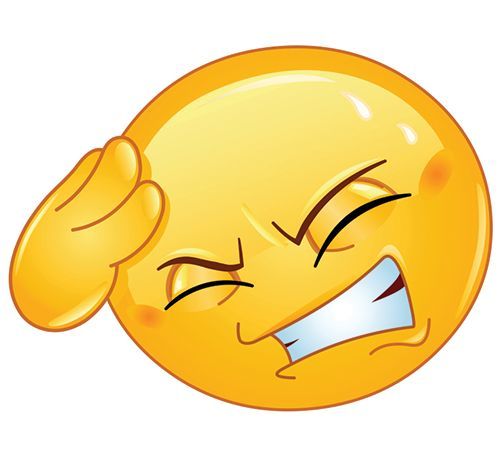 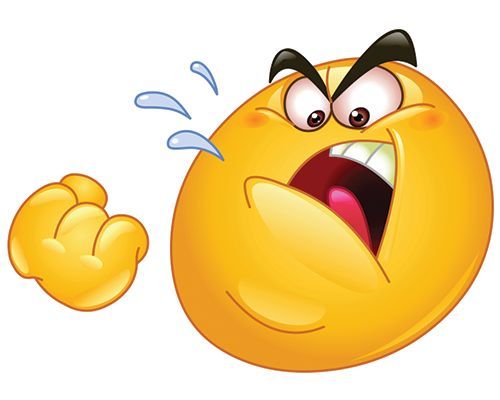 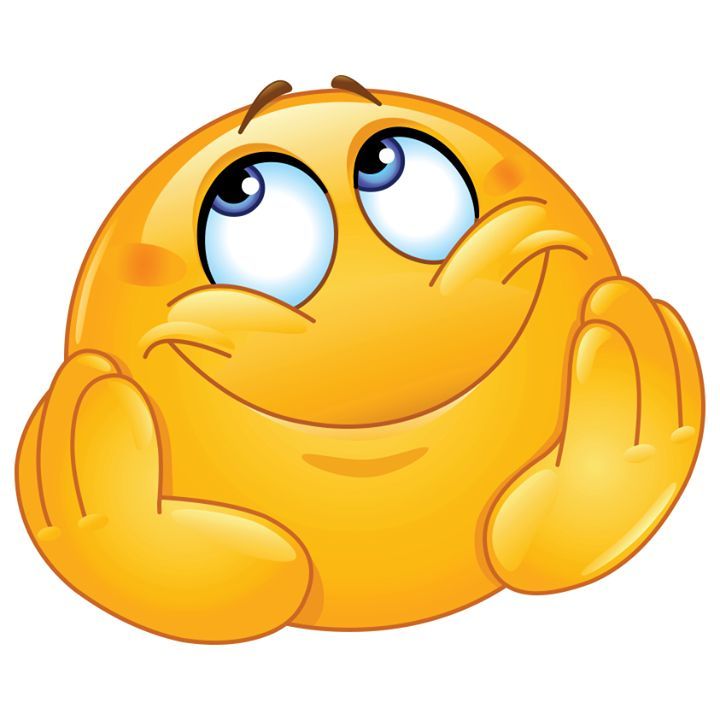 Lo que más me gusto               Lo que menos me gustó          Lo que más me costó__________________              ___________________          __________________RESPONDÉ SOLO/A:¿Resolviste las actividades con ayuda de la familia?¿Qué dudas te surgieron?